Муниципальное автономное общеобразовательное учреждение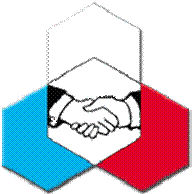 «Средняя общеобразовательная школа № 145   с углубленным изучением экономики, английского языка, математики, информатики» «Экономическая школа»614022, г. Пермь, ул. Карпинского 87а, тел./факс: (342) 224-04-68 Директору МАОУ «Экономическая школа № 145»                                                                               Алевтине Юрьевне Снигиревой ___________________________________,родителя (законного представителя) ребенка_________________________________________________________________заявление. Прошу перевести моего сына/дочь ________________________________________,обучающегося/уюся ________ класса, на обучение с применением дистанционных образовательных технологий с 6 апреля 2020 года.Ответственность за обучение ребенка в дистанционной форме и своевременное выполнение заданий беру на себя.Дата ___________                                                           Подпись _________________ 